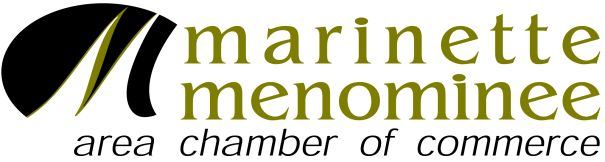 Marinette Menominee Area Chamber Foundation“MANUFACTURING” SCHOLARSHIPStudent must be enrolled for full-time status for the fall semester.Number of scholarships ($500 or more) will be awarded based on availability of funds. ELIGIBILITY REQUIREMENTS Any student who will graduate this year from any high school and community members within Marinette or Menominee Counties.Student must be going into one of the following manufacturing sector trades: Welding, Machining (CNC), Electro Mechanical, Industrial Maintenance and Fabrication.  A copy of current High School transcript is required with this submission.Student must be planning to attend a Wisconsin or Michigan public or private college/technical college. DIRECTIONSPlease fill out this form and write an essay that responds to question 1.Please type, 12pt font and double space the essay. 200-400 wordsPlease submit the completed application to your school’s guidance office by Friday, March 25th, 2022; sign only page 1 of this application. Do not make any identifying marks (such as your name) on pages 2, 3, 4, 5 or 6.  All submissions are due to the Chamber of Commerce by Friday, April 1st, 2022.ADMINISTRATIVE INFORMATION_____________________________________________________________________________Last Name                                                               First Name                                                Middle Initial               Gender (M/F)_____________________________________________________________________________Street Address                                                                                                 City                                State                     Zip Code_______________________		_____________________________________Phone Number				E-mail addressParent’s or Guardian’s name(s) ____________________________________      ___________________________________Print						       Signature ____________________________________      ___________________________________Print						       SignatureI certify that the information on this application is correct.________________________________________/_______________________________         Applicant’s signature						DatePage 2Applicant’s number___________________								                               (for Chamber use only)Points for School Activities/					______PointsRecognition/Awards					(25 possible)Points for Community Involvement		                       ______Points				           (25 possible)Points for Work Experience       		                        ______Points					(25 possible)
Essay: The positive outcome of our investment in you!     	______Points					(25 possible)	TOTAL POINTS		______Points					(100 possible)Page 3Applicant’s number__________________									                               (for Chamber use only)SCHOOL ACTIVITIES/RECOGNITIONS/AWARDSPlease list all activities/recognition/awards from 9th grade on. Include clubs, teams, musical groups, etc. and note your major accomplishments in each area.      Activity                                 Year in high school                            AccomplishmentsPage 4Applicant’s number___________________                     (for Chamber use only)	COMMUNITY INVOLVEMENTPlease list community activities in which you have participated and note major accomplishments in each area. These may be any activities outside of school in which you participated for the betterment of your community. For example: Church groups, clubs sponsored outside of school, boy or girl scouts, volunteer groups or community efforts. Community Involvement           Year in high school                        Activity/Organization         Page 5  Applicant’s Number_____________________                                                                                                                         (for Chambers use only)WORK EXPERIENCE List any work experience (paid or volunteer) that supports your bid to be considered for a Chamber scholarship.Job/volunteer work                Year in high school                Group or ActivityPage 6  Applicant’s Number______________________	                                                                            (for Chamber use only)CHAMBER FOUNDATION “MANUFACTURING” SCHOLARSHIP ESSAYEssay – The positive outcome of our investment in you!A scholarship is an investment in you!  Explain how this investment will have a positive impact on you, your chosen industry, and on our local communities. 9        10         11        12  9        10         11        12  9        10         11        12  9        10         11        12  9        10         11        12  9        10         11        12  9        10         11        12  9        10         11        12  9        10         11        12  9        10         11        12  9        10         11        12  9        10         11        12  9        10         11        12  9        10         11        12  9        10         11        12  9        10         11        12  9        10         11        12  9        10         11        12  9        10         11        12  9        10         11        12  9        10         11        12  9        10         11        12  9        10         11        12  9        10         11        12  9        10         11        12  9        10         11        12  9        10         11        12  9        10         11        12  9        10         11        12  9        10         11        12  9        10         11        12  9        10         11        12  9        10         11        12  9        10         11        12  9        10         11        12  9        10         11        12  9        10         11        12  9        10         11        12  9        10         11        12  9        10         11        12  9        10         11        12  9        10         11        12  9        10         11        12  9        10         11        12  9        10         11        12  9        10         11        12  9        10         11        12 